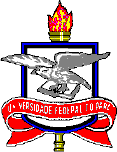 UNIVERSIDADE FEDERAL DO PARÁ INSTITUTO DE CIÊNCIAS EXATAS E NATURAIS FACULDADE DE COMPUTAÇÃOANEXO - FORMULÁRIO PARA ATIVIDADE CURRICULAR COMPLEMENTARNOME:  	CURSO:  	MATRÍCULA:  	Descrição das Atividades Complementares: (empregar folha adicional, se necessário)OBS: ANEXAR COMPROVANTESACC’S PRETENDIDAS:ACC 1 (34H)        	ACC 2 (34H)      	ACC 3 (51H)       	ACC 4 (68H)       ACC 5 (68H)       	ACC 6 (68H)       	ACC 7 (68H)       	ACC 8 (68H)        DATA:	       /       /        